ПРИКАЗг. Якутск     от «_28_» __сентября__ г. 	                                  	           №_01-10_/_678_§О проведении «Месячника психологического здоровья обучающихся»С целью совершенствования системы профилактики отклоняющегося (в том числе аутоагрессивного) поведения среди обучающихся в образовательных организациях Республики Саха (Якутия), во исполнение приказа Министерства образования РС(Я) от 26.10. 2011 года №2537 «Об утверждении плана мероприятий Министерства образования и науки РФ по профилактике суицидального поведения среди обучающихся образовательных учреждений на 2011-2015 гг.», приказа Министерства образования РС(Я) № 01-16/3919 от 25 июля 2012 г. «О дополнительных мерах по профилактике суицидального поведения среди обучающихся, воспитанников», во исполнение приказа Министерства образования РС(Я) от 25 сентября 2015 года №01-16/3961 «О проведении «Месячника психологического здоровья обучающихся», п р и к а з ы в а ю:1. Провести в муниципальных образовательных учреждениях в период с 15 октября по 15 ноября 2015 года «Месячник психологического здоровья учащихся» (далее – Месячник);2. Руководителям образовательных учреждений:2.1. Организовать и обеспечить проведение Месячника согласно срокам;2.2.Активизировать психолого- педагогическую работу по профилактике аутоагрессивного поведения среди обучающихся;2.3.Предоставить по итогам Месячника краткий анализ по направлениям деятельности (диагностическая, коррекционно- развивающая, консультативная, экспертная, профилактическая, просветительская) с участниками образовательного процесса за отчетный период; краткий анализ проведенных и действующих в образовательном учреждении проектов и программ по профилактике аддитивного поведения обучающихся; жестокого обращения с детьми; указать выявленные проблемы с целевыми группами;2.4.Обеспечить контроль исполнения приказа №01-10/124 от 05.03.2012 года «Об усилении мер по выявлению случаев жестокого обращения с детьми и оказания помощи детям и подросткам, пострадавшим от жестокого обращения»;2.5.Аналитический и статистический отчеты о проведении месячника ОУ предоставить в МОБУ ЦППР и К ДП ГО «город Якутск» в срок до 19 ноября 2015 года, по адресу: ул. Рыдзинского,18/5, на электронный адрес: cpprk_dp@mail.ru3. МОБУ ЦППР и К ДП ГО «город Якутск» (Колодкина Л.Ю.):3.1. Обеспечить контроль по проведению Месячника и проверить работу общественных постов формирования ЗОЖ в следующих общеобразовательных учреждениях: МОБУ СОШ №9, СОШ №12, СОШ №24, СОШ №25, СОШ №27, СОШ №31, СОШ №32, СОШ №38, «Центр образования»;3.2. Камеральные проверки: МОБУ СОШ №1, НПСОШ №2, СОШ №7, СОШ №13, СОШ №15, СОШ №16, СОШ №20, СОШ №21, Технический лицей Н.А. Алексеевой, ЯГНГ, ЯГЛ, «Айыы кыьата», Саха-корейская СОШ, Кангаласская СОШ, Табагинская СОШ, С(К)ОШ №4, С(К)ООШ №22, д/д «Берегиня».3.4. Организовать проверку деятельности социально- психологической службы всех общеобразовательных учреждений в части реализации Единых стандартов организации психолого- педагогического сопровождения образовательного процесса и деятельности педагога- психолога в муниципальных образовательных учреждениях городского округа «город Якутск», утвержденного приказом Управления образования Окружной администрации города Якутска от 29.12.2012г № 01-10/664;4.	Контроль за исполнением настоящего приказа возложить на В.А. Васильеву, заместителя начальника МКУ «Управление образования ГО «город Якутск»;                       Начальник                   п/п                             А.К. ПетровУПРАВЛЕНИЕОБРАЗОВАНИЯОКРУЖНОЙ АДМИНИСТРАЦИИ
ГОРОДА ЯКУТСКА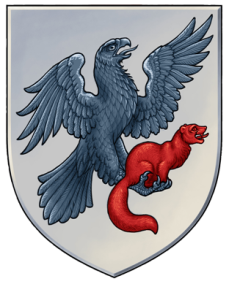 ДЬОКУУСКАЙКУОРАТУОКУРУГУН ДЬАҺАЛТАТЫНYӨРЭХХЭ УПРАВЛЕНИЕТА